Lesson 11: Questions About DataStandards AlignmentsTeacher-facing Learning GoalsGenerate and answer questions about data represented in picture graphs and bar graphs.Student-facing Learning GoalsLet’s answer questions using picture graphs and bar graphs.Lesson PurposeThe purpose of this lesson is for students to ask and answer questions about a given set of categorical data represented in picture and bar graphs.In previous lessons, students interpreted picture graphs and bar graphs and answered questions using the data presented in graphs. In this lessons, students generate their own questions about the data represented in the graphs they created in the previous lesson. They use their classmates’ picture graphs and bar graphs to answer student-generated questions about the data. Throughout the lesson, students have opportunities to share and revise their work with different peers. These conversations help to deepen their understanding of the structure of picture and bar graphs and the features that help clearly communicate data (MP3, MP6). When students ask their own questions and answer questions about the data, they attend to the features of the graph and the meaning of these features within the context (MP2).This lesson has a Student Section Summary.Access for: Students with DisabilitiesRepresentation (Activity 2) English LearnersMLR7 (Activity 1)Instructional RoutinesNumber Talk (Warm-up)Materials to GatherMaterials from a previous lesson: Activity 1, Activity 2Lesson TimelineTeacher Reflection QuestionWhat aspects of today’s lesson allowed each of your students to see themselves as productive mathematical reasoners?Cool-down(to be completed at the end of the lesson)  5minQuestions About DataStandards AlignmentsStudent-facing Task StatementStudents were asked, “What is your favorite sport to play?” and “What indoor recess game do you like to play?” Their responses are shown in the picture graph and bar graph.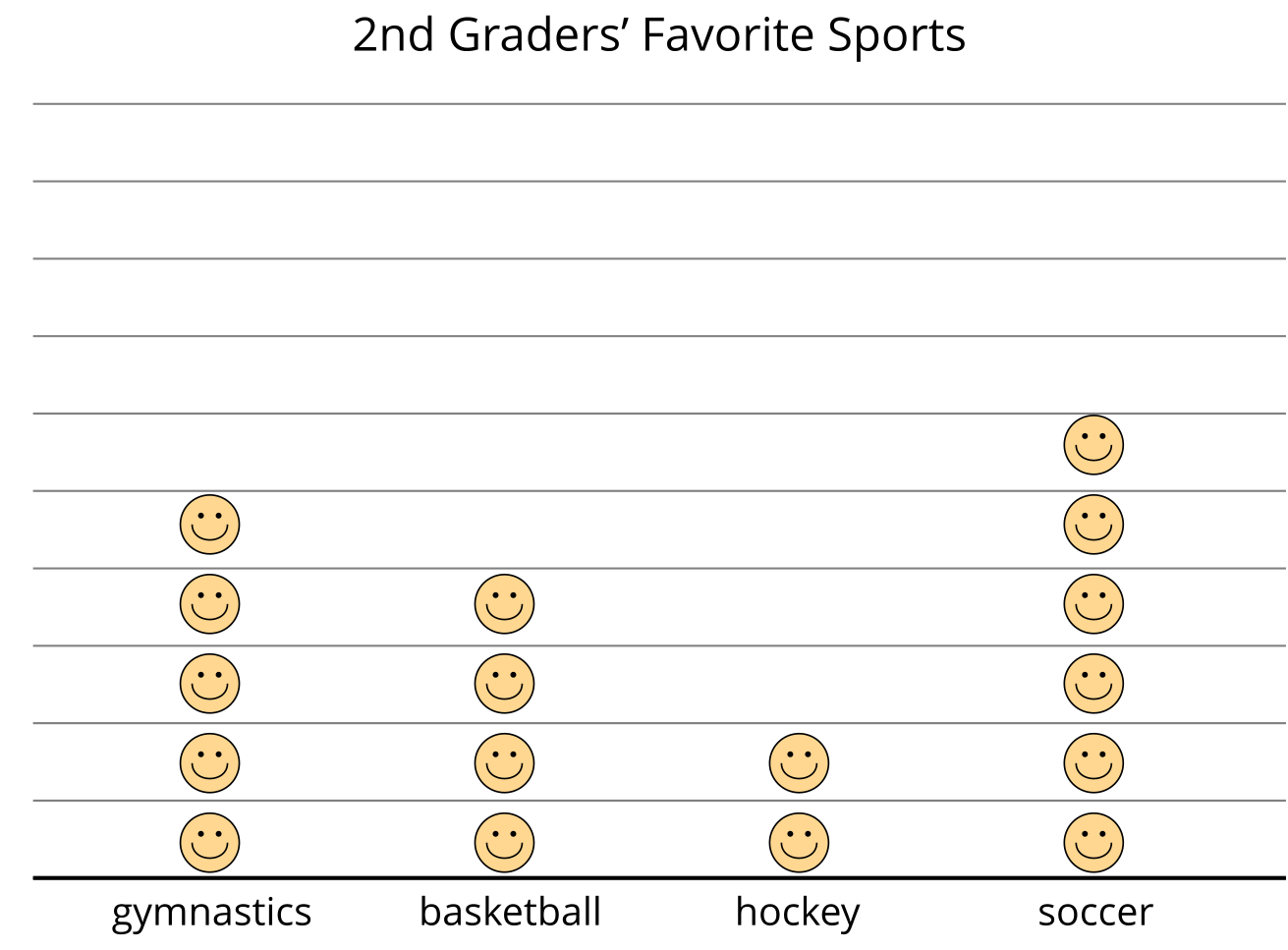 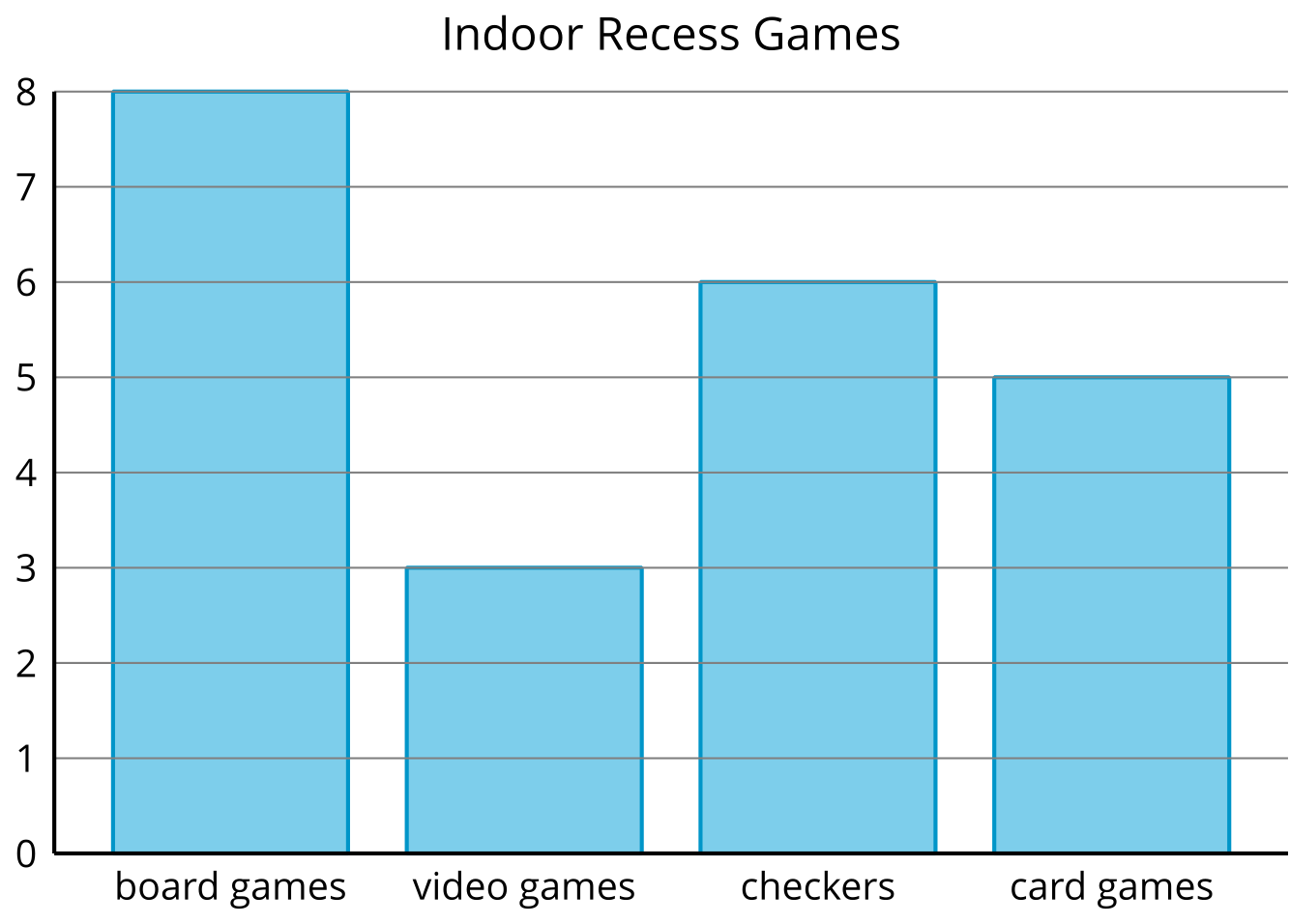 How many students like to play soccer? _______How many students like to play board games? _______Which graph was used to represent the number of students who like basketball?Circle one:Picture GraphBar GraphWhich graph is about indoor games?Circle one:Picture GraphBar GraphStudent Responses6 students like to play soccer.8 students like to play board games.picture graphbar graphBuilding On1.OA.C.6Addressing2.MD.D.10, 2.OA.B.2Warm-up10 minActivity 115 minActivity 220 minLesson Synthesis10 minCool-down5 minAddressing2.MD.D.10